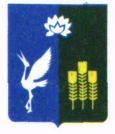 АДМИНИСТРАЦИЯКРАСНОКУТСКОГО СЕЛЬСКОГО ПОСЕЛЕНИЯПОСТАНОВЛЕНИЕ Рассмотрев заявление АО «Связьтранснефть» и руководствуясь ст.ст. 11.10, п. 2 ст. 39.6, 39.15, Земельного кодекса Российской Федерации постановляю:1. Утвердить АО «Связьтранснефть»  (РФ, 117420, город Москва, ул. Намёткина, д. 12, ИНН-7723011906, ОГРН-1027739420961) схему расположения земельного участка на кадастровом плане территории, площадью 22 кв.м. согласно приложению.Кадастровый номер земельного участка: 25:16:021005:53:ЧЗУ1.Категория земель: земли сельскохозяйственного назначения.Вид разрешенного использования: для  строительства объекта "Производственно - технологическая связь объекта "Трубопроводная система "Восточная Сибирь -Тихий океан" участок НПС "Сковородино" - СМНП "Козьмино" (ВСТО-II). Техническое перевооружение. БС ПКУ 4511".2. Предварительно согласовать АО «Связьтранснефть»предоставление части земельного участка.3. АО «Связьтранснефть» осуществить выполнение кадастровых работ в целях образования земельного участка в соответствии со схемой расположения и обратиться без доверенности в орган государственного кадастрового учета с заявлением о постановке земельного участка на государственный кадастровый учет.4. Контроль за исполнением настоящего постановления оставляю за собой.5. Срок действия настоящего постановления составляет два года со дня его подписания.6. Настоящее постановление вступает в силу после его подписания и обнародования на информационном стенде здания администрации Краснокутского сельского поселения. Глава Краснокутского сельского поселения                                                              А.Б. Петриченко«29» марта 2016 г.          с. Красный Кут                             № 9